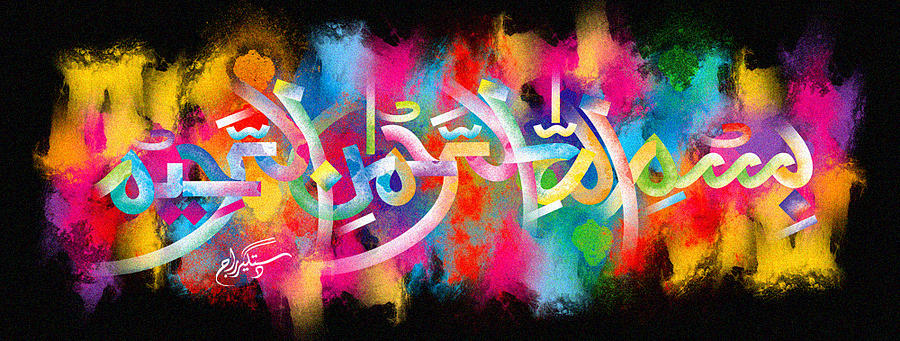 Two Impressions of the Name of Allah  on the Blemish of an Apple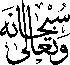 The Exclusive Islamic Miracle Photographs of Dr Umar Elahi AzamFriday 23rd October 2015Manchester, UKIntroductionThe Name of Allah  was in 2 places on the rotting blemish of this apple.  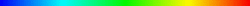 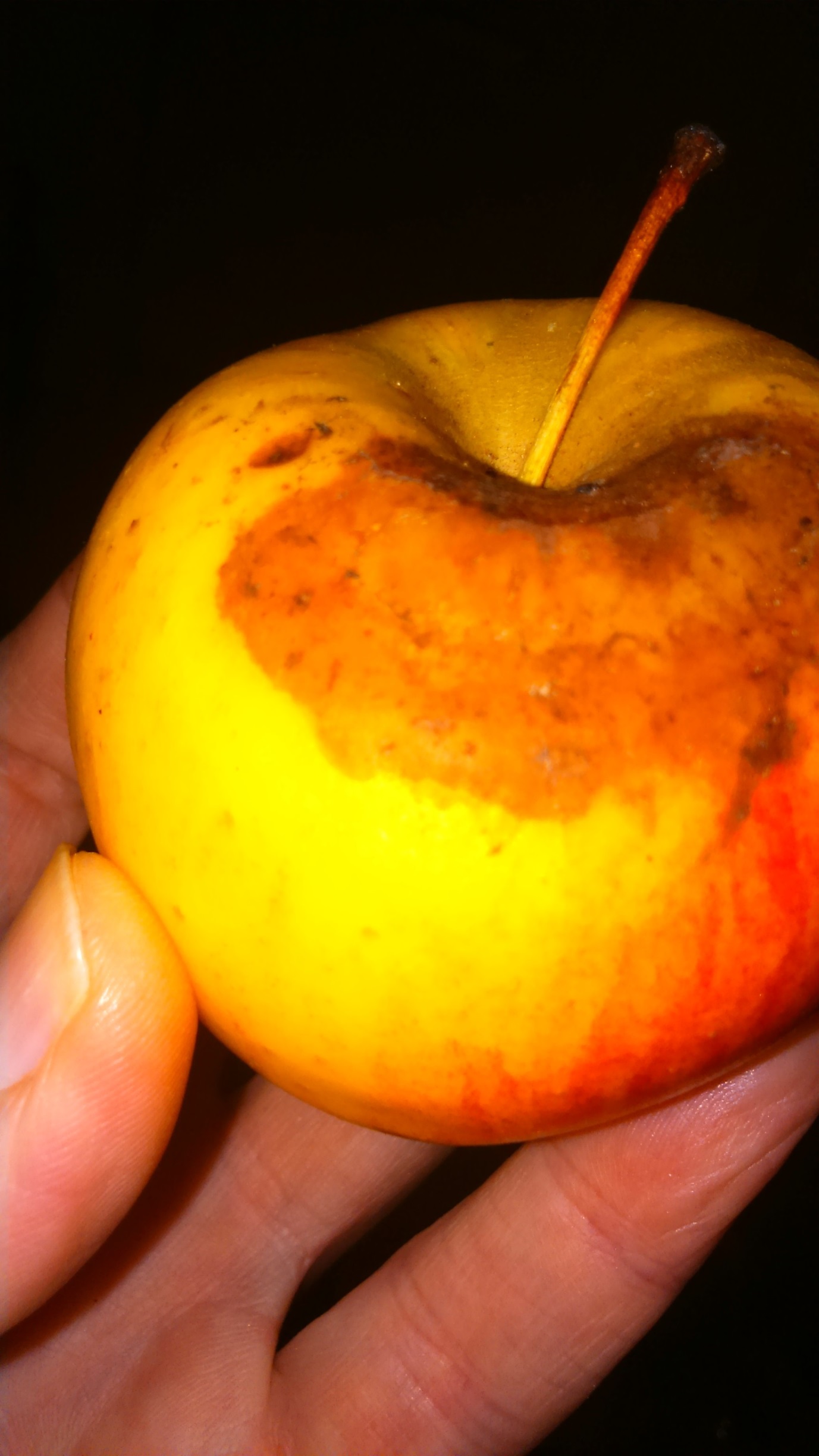 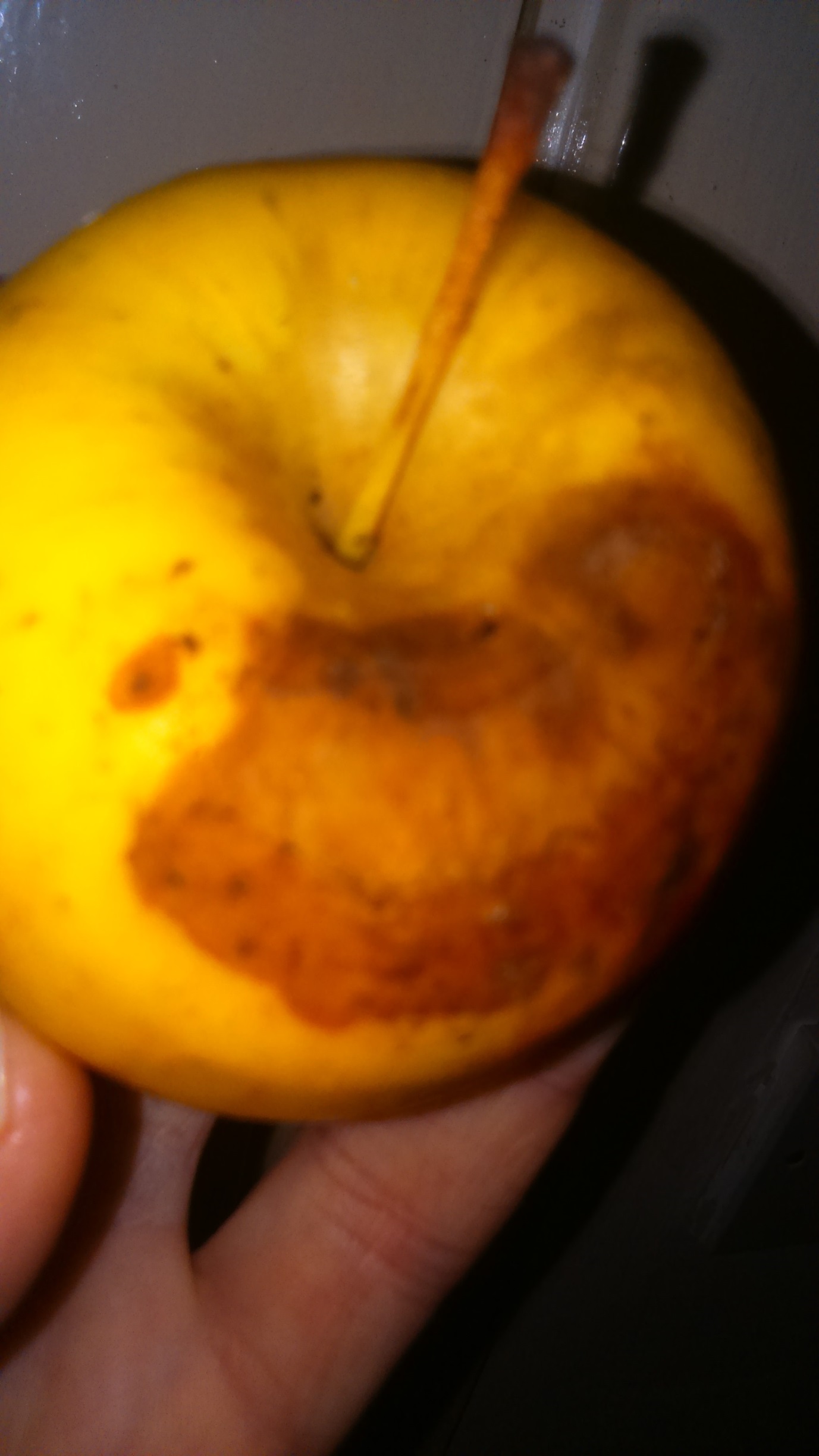 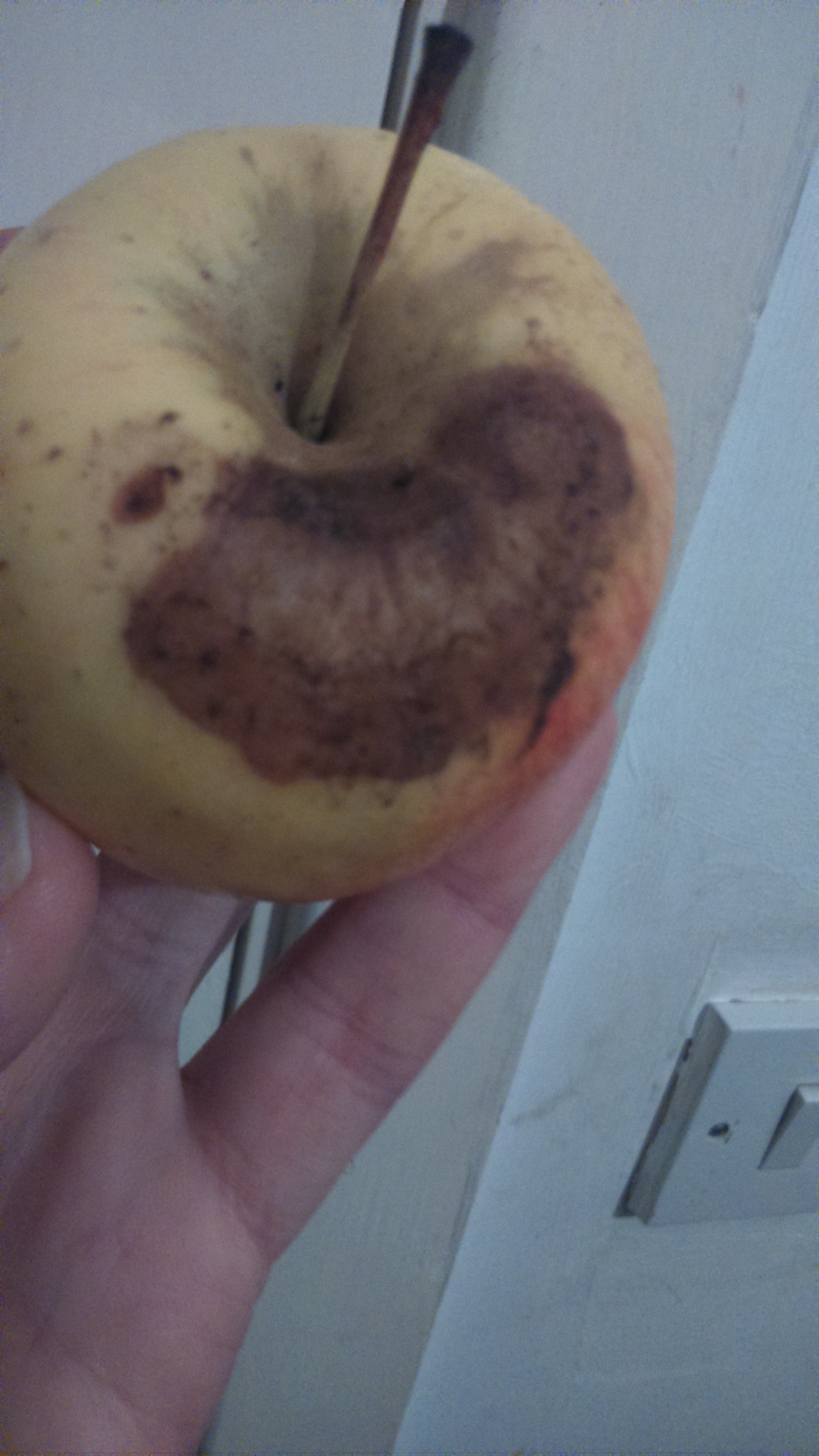 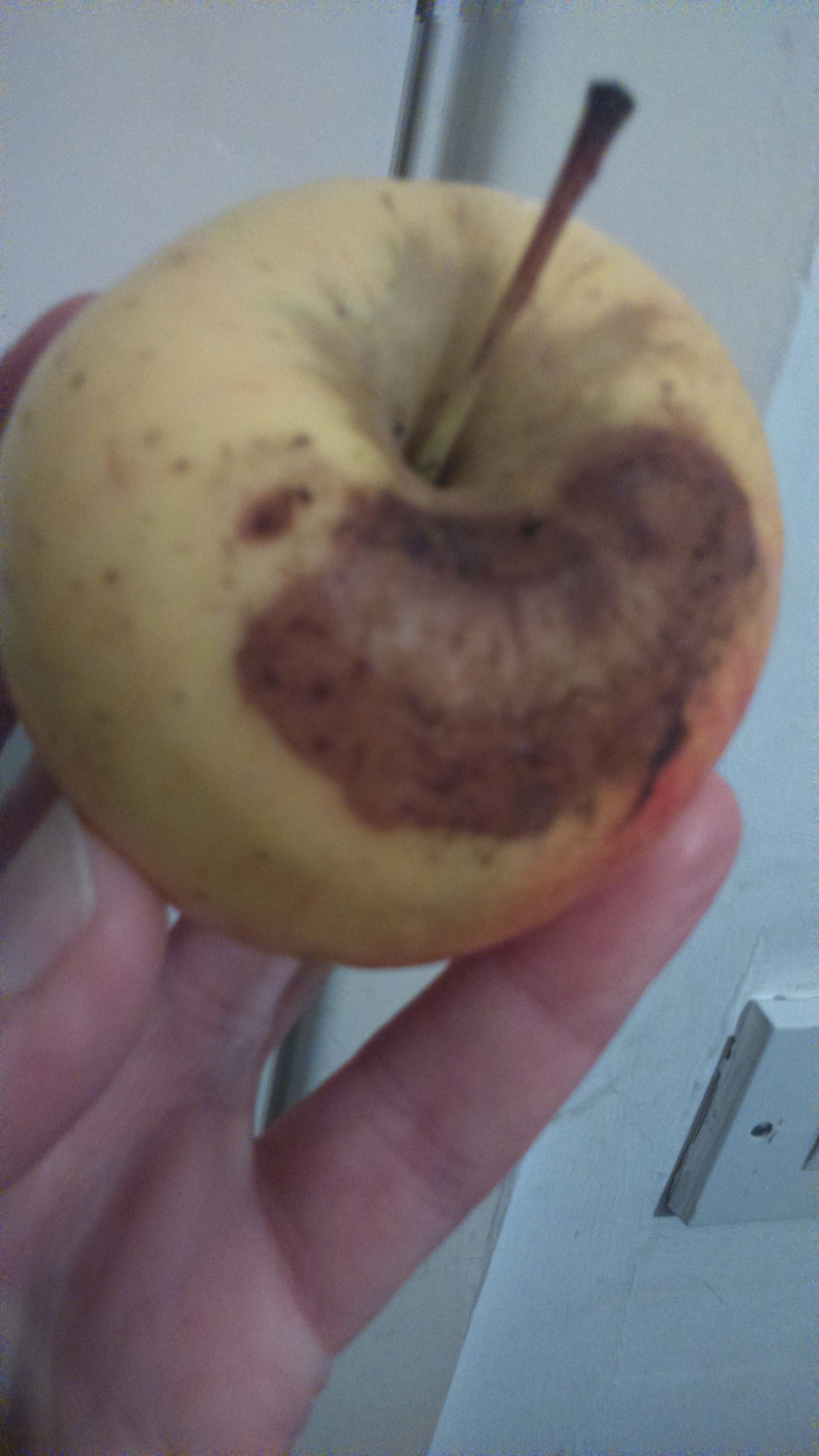 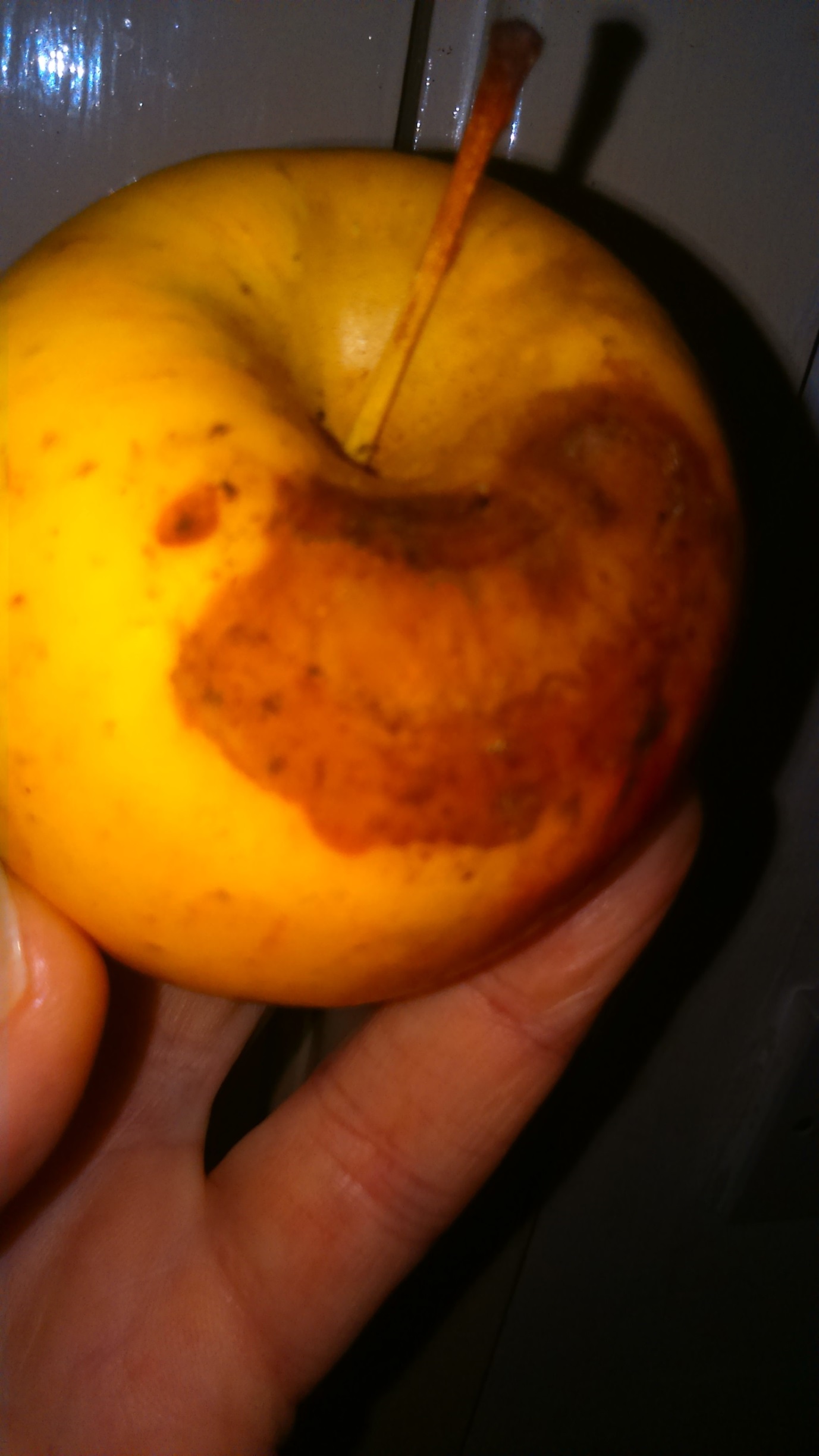 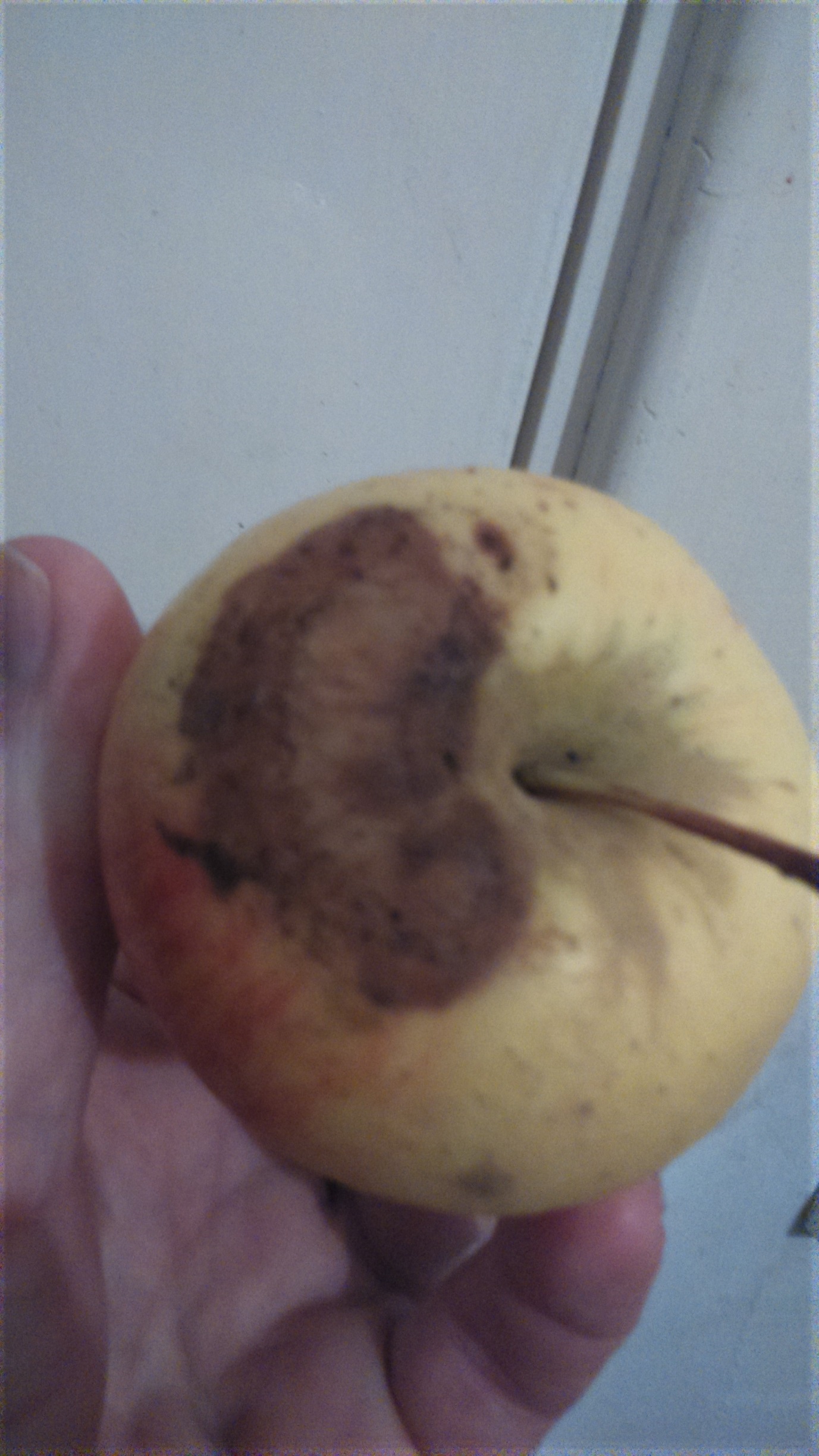 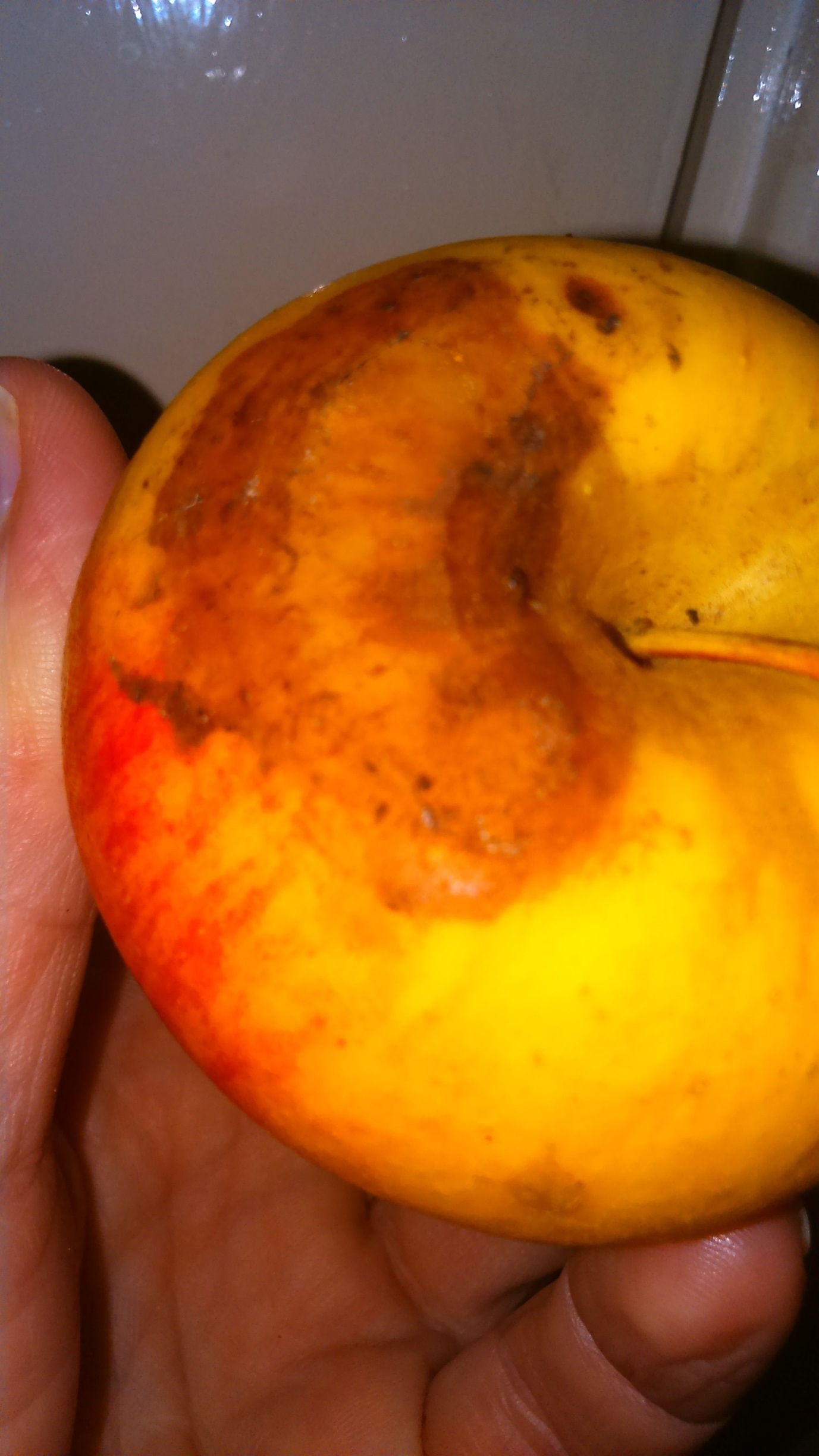 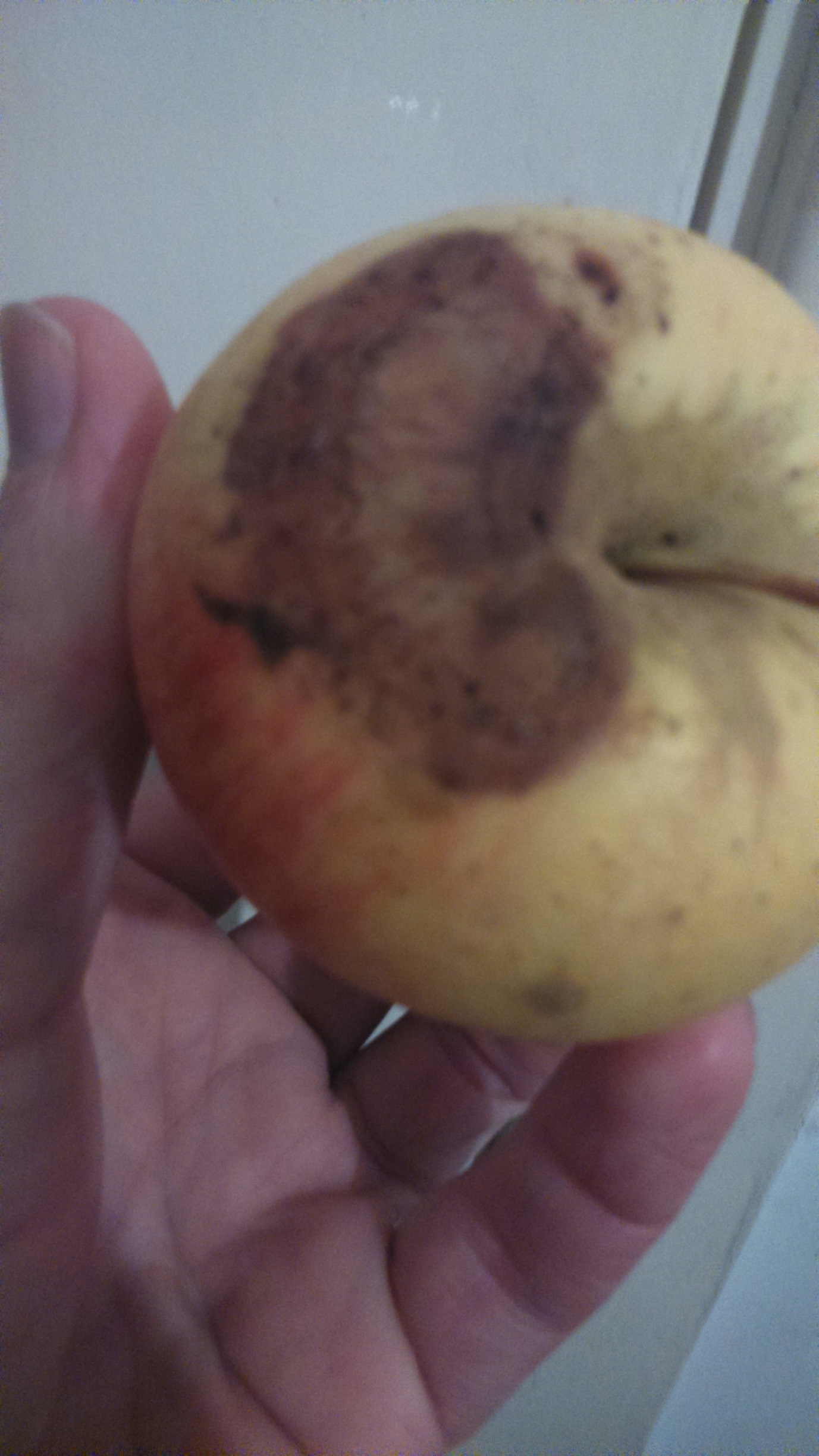 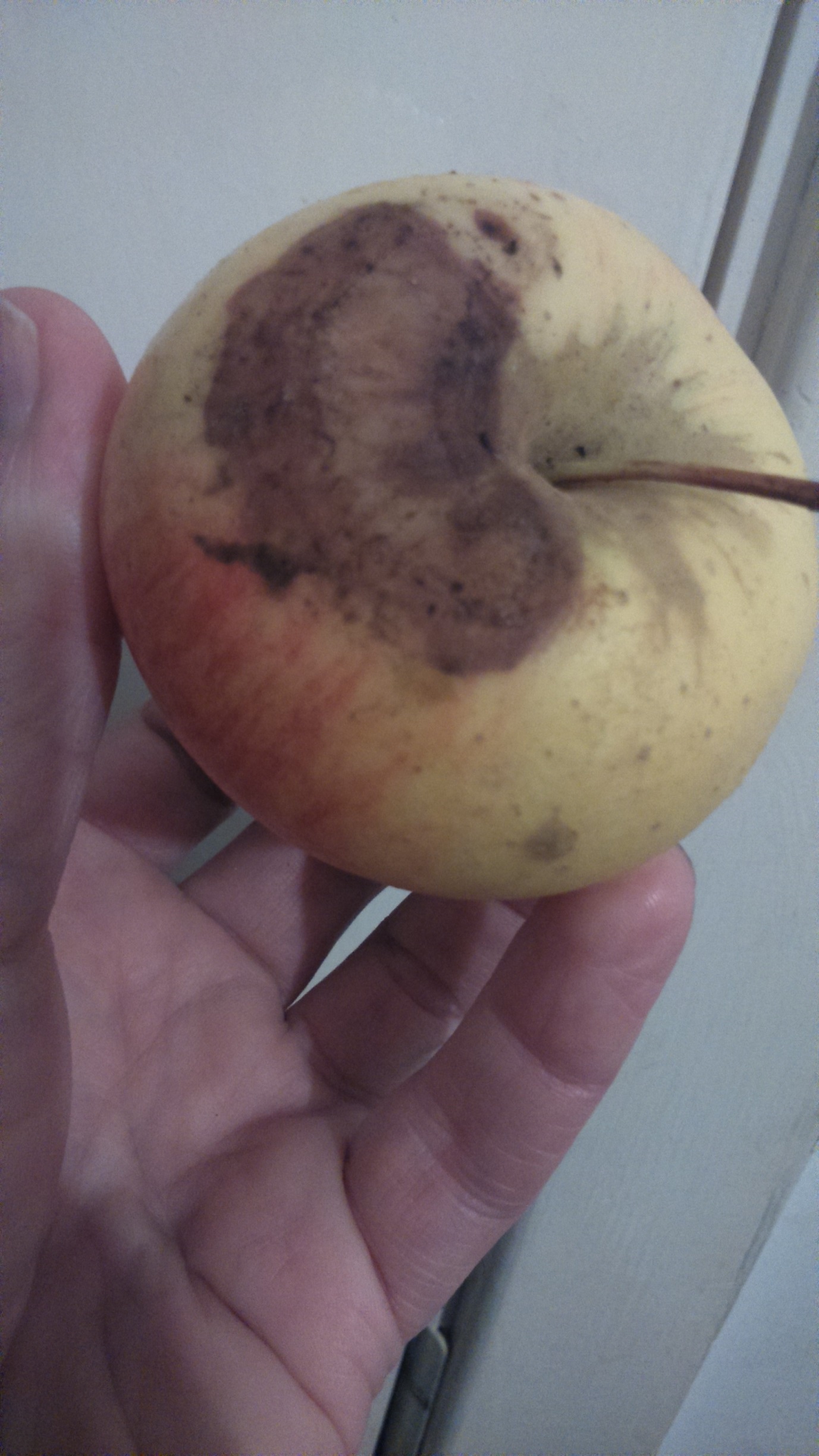 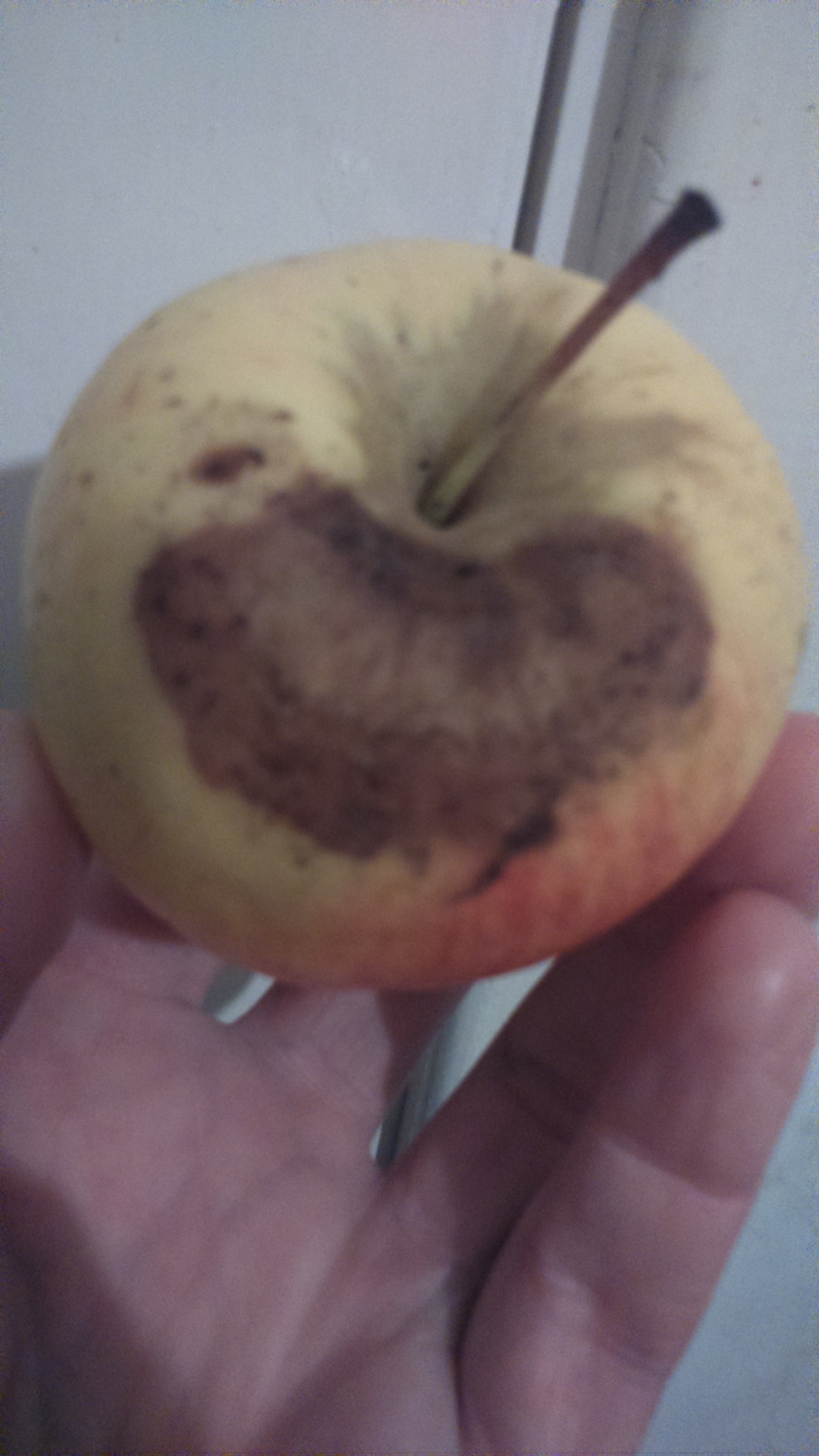 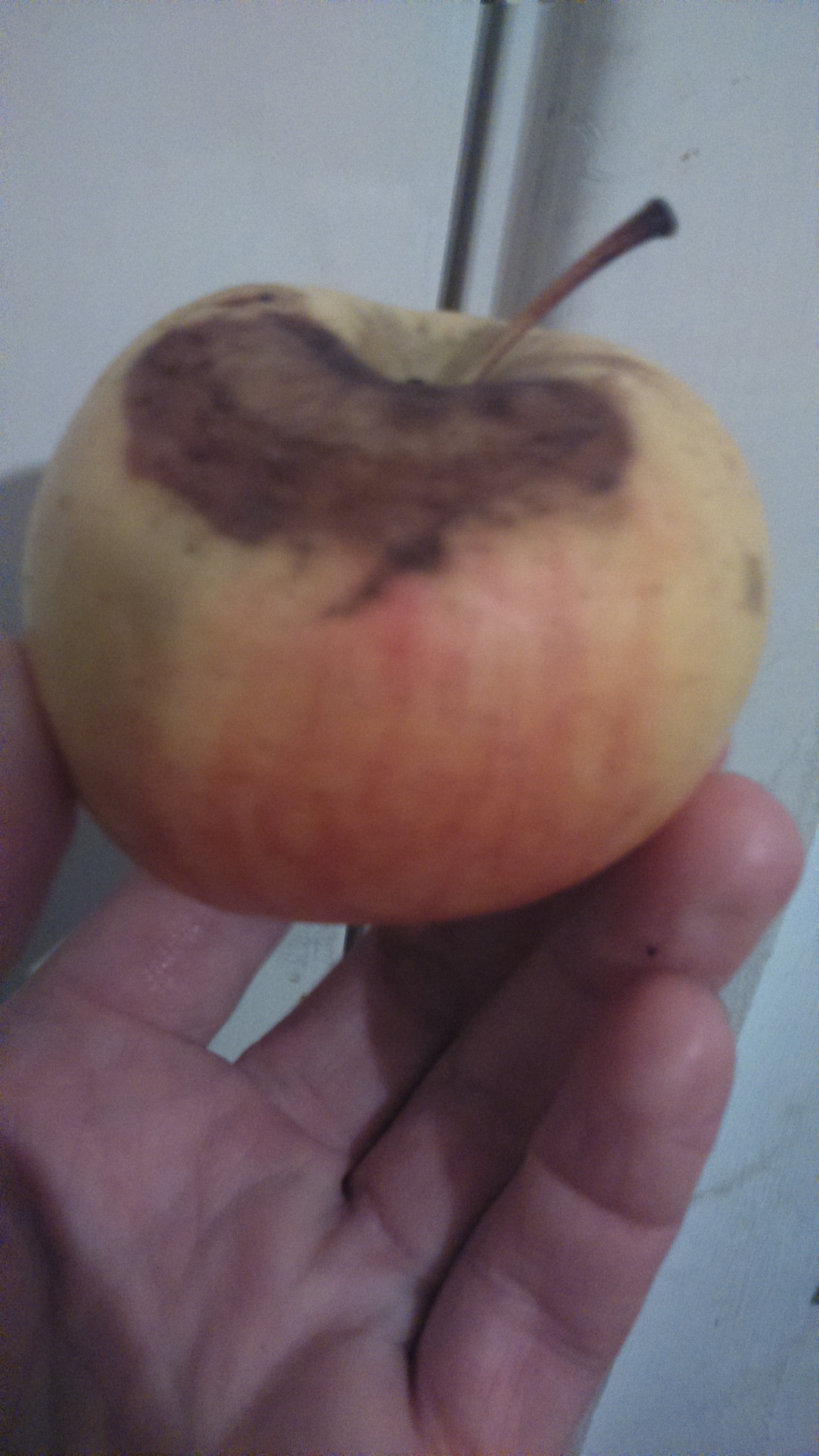 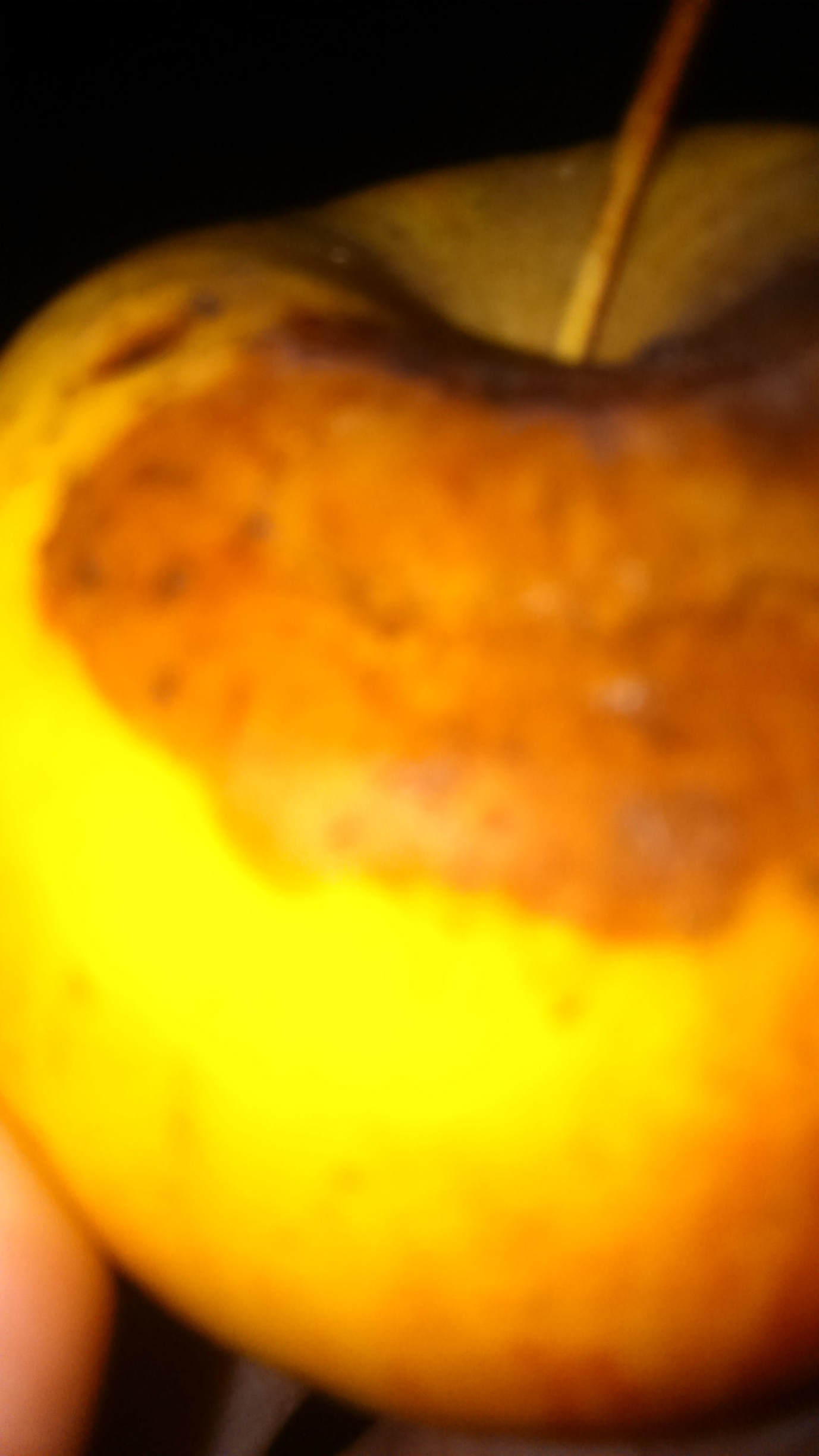 